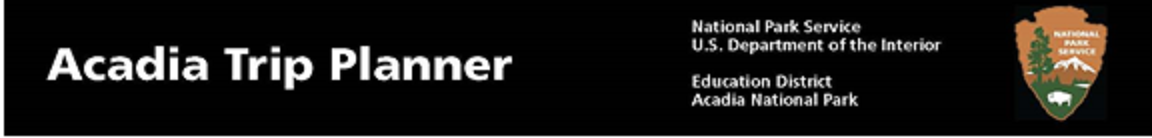 Wildlife and Their HabitatWe are looking forward to visiting your classroom to present the “Wildlife and their Habitat” program. This will provide your students with a special opportunity to learn about Acadia’s wildlife and their connections to their habitat. If you have any questions about the program in advance, please call the education office at 288-8823, and/or 288-8825 on the day of the program. Program Schedule:5 minutes		Introduction to Habitats	10 minutes		Habitat and Wildlife Puppet Match-Up40 minutes		Wildlife and Habitat Show & Tell – Puppets, Imagery, Skulls, Shells, & More!5 minutes		ConclusionTeachers’ ResponsibilitiesSupervise students and help them stay focused while on the program.Ensure that safe practices are followed throughout.Please note that seashells are among the many props brought to the classroom. Please let us know if there is an allergy issue with this.Nametags: Students need name tags.  A piece of masking tape with name in marker is sufficient.Program Goals:To help students understand the importance of the different habitats of Acadia.To introduce the concept of how many animals are connected to their habitat. To facilitate an appreciation of how the park protects wildlife and habitat. Program Objectives:Students will be able to:Name four parts of a habitat.List three different habitats in Acadia National Park.Describe how four different animals depend on their habitats to survive.Identify one reason why resources are protected by Acadia National Park.Learning Standards:From the Next Generation Science Standards:1-LS1-1.	Use materials to design a solution to a human problem by mimicking how plants and/or animals use their external parts to help them survive, grow, and meet their needs. 2-LS4-1.	Make observations of plants and animals to compare the diversity of life in different habitats.